Специальность: 1-40 80 07 Электронная экономикаПрофилизация: УПРАВЛЕНИЕ ЭЛЕКТРОННЫМ БИЗНЕСОМСтепень – магистрФорма обучения – дневная / заочнаяСрок обучения – 1 год 8 месяцев / 2 года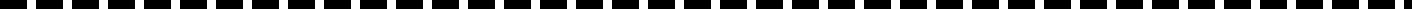 УЧЕБНЫЕ ПЛАНКомпонент учреждения высшего образованияМодуль «Рынки в электронной экономике»Маркетинг электронного бизнесаРынки интеллектуальных ресурсовЭлектронные рынкиУправление финансами и цифровыми активамиКомпьютерный анализ данныхМодуль «Проектирование элементов электронного бизнеса»UX – проектирование электронных продуктов / Разработка мобильных приложенийUX – проектирование контента веб-порталов / Веб-технологии электронного бизнесаУправление портфелем электронных продуктов / Оценка стоимости программного продуктаМодуль «Управление»Управление мультинациональными командами / Информационное право Инновационный менеджмент и управление жизненным циклом электронного бизнеса / Производственные технологии электронной экономикиСтратегический менеджментАнтикризисный менеджментМеждународный электронный бизнесКросс-культурные коммуникации Педагогика и психология высшего образованияДополнительные виды обученияФилософия и методология наукиИностранный языкОсновы информационных технологийГосударственный компонентМодуль «Цифровая трансформация в экономике»Электронные финансы и цифровые активыТеория и исследования электронной экономикиМодуль «Оценка рисков в электронной экономике»Управление рисками электронного бизнесаРазработка требований к программному обеспечениюМодуль «Глобализация экономических систем»Глобальная политэкономияОрганизационное развитие в электронной экономикеПрофиль научных исследований кафедры (список неполный):Электронная экономикаУправление электронным бизнесомМенеджмент в условиях электронной экономикиУправление в условиях кризисаМеждународный бизнесЭлектронные финансы и цифровые активы Управление  процессами разработки программного обеспеченияДизайн функционала, интерфейса и контента web-порталовМаркетинг электронного бизнесаМатематическое моделирование систем электронной экономикиТематика магистерских диссертаций (список неполный):1. Методические аспекты создания пользовательского интерфейса2. Исследование конкурентных преимуществ технологии блокчейн  на предприятии и ее практическое применение в бизнесе3. Крауфандинг образовательного проекта4. Мультимедийные технологии как средство продвижения товаров в game-индустрии5. Автоматизация разработки и анализа BPMM-диаграмм6. Интернет-маркетинг IT-продукции в мобильных приложениях7. Критерии оценки юзабилити интерфейса интернет-магазинов8. Методы бизнес-анализа в IT-проектах9. Методология Agile в управлении проектами10. Методические аспекты создания контента систем дистанционного обучения11. Конкурентоспособность IT-продукта: теория, методы оценки12. Технологии Big Data в электронной экономике: теория и анализ, применения теории13. Web-дизайн как инструмент управления  вниманием пользователя14. Автоматизация системы оценки качества услугКафедра менеджментаКафедра менеджментаКафедра менеджментаЗаведующий кафедройЗаведующий кафедройЗаведующий кафедройЗаведующий кафедройМинск, ул. Платонова, 39Минск, ул. Платонова, 39Минск, ул. Платонова, 39Беляцкая Татьяна НиколаевнаБеляцкая Татьяна НиколаевнаБеляцкая Татьяна НиколаевнаБеляцкая Татьяна НиколаевнаУчебный корпус БГУИР №5, ауд.Учебный корпус БГУИР №5, ауд.Учебный корпус БГУИР №5, ауд.кандидат экономических наук, доценткандидат экономических наук, доценткандидат экономических наук, доценткандидат экономических наук, доцент805персональная страницаперсональная страница(+375 17) 293-86-46(+375 17) 293-86-46Ауд.: 807б-5Ауд.: 807б-5Ауд.: 807б-5Ауд.: 807б-5kafman@bsuir.byТел.: (+375 17) 293-89-81Тел.: (+375 17) 293-89-81Тел.: (+375 17) 293-89-81Тел.: (+375 17) 293-89-81https://www.bsuir.by/ru/kaf-menedzhmentahttps://www.bsuir.by/ru/kaf-menedzhmentahttps://www.bsuir.by/ru/kaf-menedzhmentaE-mail: beliatskaya@bsuir.byE-mail: beliatskaya@bsuir.byE-mail: beliatskaya@bsuir.byE-mail: beliatskaya@bsuir.byРуководитель программыКашникова Инна ВасильевнаКашникова Инна ВасильевнаКашникова Инна ВасильевнаКашникова Инна Васильевнакандидат физико-математических наук, доценткандидат физико-математических наук, доценткандидат физико-математических наук, доценткандидат физико-математических наук, доцентАуд.: 805-5Ауд.: 805-5Тел.: 293-86-46Тел.: 293-86-46Тел.: 293-86-46Тел.: 293-86-46E-mail: kashnikava@bsuir.byE-mail: kashnikava@bsuir.byE-mail: kashnikava@bsuir.byE-mail: kashnikava@bsuir.by